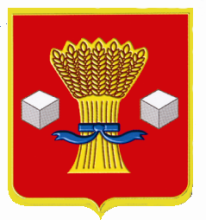 АдминистрацияСветлоярского муниципального района Волгоградской области                              ПОСТАНОВЛЕНИЕот 20/06/ 2024           № 861О внесении изменений в реестр муниципальных услуг, предоставляемых органами местного самоуправления Светлоярского муниципального района (Светлоярского городского поселения) Волгоградской области, утвержденный постановлением администрации Светлоярского муниципального района Волгоградской области от 06.07.2018 № 1133 «Об утверждении реестра муниципальных услуг, предоставляемых органами местного самоуправления Светлоярского муниципального района (Светлоярского городского поселения)»В целях обеспечения открытости и общедоступности информации по предоставлению муниципальных услуг населению Светлоярского муниципального района Волгоградской области, подлежащих включению в реестр муниципальных услуг и предоставляемых в электронной форме, в соответствии с Федеральным законом от 27.07.2010 № 210-ФЗ «Об организации предоставления государственных и муниципальных услуг», руководствуясь Уставом Светлоярского муниципального района Волгоградской области, Уставом Светлоярского городского поселения Светлоярского муниципального района Волгоградской области,п о с т а н о в л я ю:Внести изменения в реестр муниципальных услуг, предоставляемых органами местного самоуправления Светлояского муниципального района (Светлоярского городского поселения) Волгоградской области, утвержденный постановлением администрации Светлоярского муниципального района Волгоградской области от 06.07.2018 № 1133 «Об утверждении реестра муниципальных услуг, предоставляемых органами местного самоуправления Светлоярского муниципального района (Светлоярского городского поселения)», изложив его в новой редакции (прилагается).Настоящее постановление вступает в силу после его официального обнародования путем его официального опубликования.Контроль за исполнением настоящего постановления возложить на заместителя главы Светлоярского муниципального района Волгоградской области Мокееву И.А. Глава муниципального района                                                                В.В.ФадеевЗвездилина Т.А. УТВЕРЖДЕНпостановлением администрацииСветлоярского муниципального районаВолгоградской областиот 20.06.2024 № 861Реестр муниципальных услуг предоставляемых администрацией Светлоярского муниципального района (Светлоярского городского поселения) Волгоградской области№ п/п Наименование услуги (функции)Вопрос местного значения, с указанием статьи Федерального закона от 06.10.2003г. № 131-ФЗ «Об общих принципах организации местного самоуправления в РФ»Нормативно-правовой акт, на основании которого предоставляется услуга Структурное подразделение администрации Светлоярского муниципального района, предоставляющее услугу Сведения об изменениях, вносимых в запись об услуге Сведения о предоставлении услуги в электронном виде1. Государственные услуги1. Государственные услуги1. Государственные услуги1. Государственные услуги1. Государственные услуги1. Государственные услуги1. Государственные услуги1.1.Предоставление субсидий на оплату жилого помещения и коммунальных услугПостановление администрации Светлоярского муниципального района Волгоградской области от 26.06.2020 № 1068 «Об утверждении административного регламента по предоставлению государственной услуги «Предоставление субсидий на оплату жилого помещения и коммунальных услуг»Расчётно - финансовый отдел (сектор жилищных субсидий)Постановление от 19.01.2021 № 33, от 28.04.2021 № 704, от 10.09.2021 № 1590, от12.01.2022 № 9, от 28.03.2022№ 518нет1.2.Назначение опекуна (попечителя) над совершеннолетним лицом, признанным в судебном порядке недееспособным или ограниченным в недееспособностиУчастие в осуществлении деятельности по опеке и попечительству (п.3, ч.1 ст.15.1 закона № 131-ФЗ РФ)Постановление администрации Светлоярского муниципального района Волгоградской области от 12.09.2018 № 1572 «Об утверждении административного регламента предоставления государственной услуги «Назначение опекуна (попечителя) над совершеннолетним лицом, признанным в судебном порядке недееспособным или ограниченным в недееспособности»Отдел образования, опеки и попечительства. Постановление от 05.08.2019 № 1546, от 22.12.2020 № 2284, от 09.06.2022 № 954, от 06.09.2022 № 1470, от 11.05.2023                   № 569нет1.3.Временное устройство несовершеннолетних, чьи родители (законные представители) по уважительным причинам не могут исполнять свои обязанности в отношении детей, в организации для детей-сирот и детей, оставшихся без попечения родителей, на полное государственное обеспечениеУчастие в осуществлении деятельности по опеке и попечительству (п.3, ч.1 ст.15.1 закона № 131-ФЗ РФ)Постановление администрации Светлоярского муниципального района Волгоградской области от 22.12.2020 № 2288 «Об утверждении административного регламента предоставления государственной услуги «Временное устройство несовершеннолетних, чьи родители (законные представители) по уважительным причинам не могут исполнять свои обязанности в отношении детей, в организации для детей-сирот и детей, оставшихся без попечения родителей, на полное государственное обеспечение»Отдел образования, опеки и попечительства. Постановление от 24.02.2022 № 265, от 19.08.2022 № 1376, от 05.09.2022 № 1461нет1.4.Назначение денежных средств на содержание ребенка, находящегося под опекой или попечительствомУчастие в осуществлении деятельности по опеке и попечительству (п.3, ч.1 ст.15.1 закона № 131-ФЗ РФ)Постановление администрации Светлоярского муниципального района Волгоградской области от 22.12.2020 № 2292 «Об утверждении административного регламента по предоставлению государственной услуги «Назначение денежных средств на содержание ребенка, находящегося под опекой или попечительством» Отдел образования, опеки и попечительства. Постановление от 24.02.2022 № 261, от 19.08.2022 № 1380, от 06.09.2022 № 1471нет1.5.Установление патронажа над совершеннолетними дееспособными гражданами, которые по состоянию здоровья не способны самостоятельно осуществлять и защищать свои права и исполнять свои обязанностиУчастие в осуществлении деятельности по опеке и попечительству (п.3, ч.1 ст.15.1 закона № 131-ФЗ РФ)Постановление администрации Светлоярского муниципального района Волгоградской области от 25.08.2022 № 1407 «Об утверждении административного регламента по предоставлению государственной услуги «Установление патронажа над совершеннолетними дееспособными гражданами, которые по состоянию здоровья не способны самостоятельно осуществлять и защищать свои права и исполнять свои обязанности»Отдел образования, опеки и попечительства. Постановление от 04.04.2023          № 410нет1.6.Предоставление информации о детях-сиротах и детях, оставшихся без попечения родителей, лицам, желающим усыновить (удочерить) ребенка, стать опекунами или попечителями несовершеннолетних граждан либо принять детей, оставшихся без попечения родителей в семью на воспитаниеУчастие в осуществлении деятельности по опеке и попечительству (п.3, ч.1 ст.15.1 закона № 131-ФЗ РФ)Постановление администрации Светлоярского муниципального района Волгоградской области от 22.12.2020 № 2289 «Об утверждении административного регламента предоставления государственной услуги «Предоставление информации о детях-сиротах и детях, оставшихся без попечения родителей, лицам, желающим усыновить (удочерить) ребенка, стать опекунами или попечителями несовершеннолетних граждан либо принять детей, оставшихся без попечения родителей в семью на воспитание»Отдел образования, опеки и попечительства. Постановление от 24.02.2022 № 264, от 19.08.2022 № 1377, от 05.09.2022 № 1453нет1.7.Принятие решения о назначении опекунами или попечителями граждан, выразивших желание стать опекунами или попечителями малолетних, несовершеннолетних граждан либо принять детей, оставшихся без попечения родителей, в семью на воспитание в иных установленных семейным законодательством Российской Федерации формах.Участие в осуществлении деятельности по опеке и попечительству (п.3, ч.1 ст.15.1 закона № 131-ФЗ РФ)Постановление администрации Светлоярского муниципального района Волгоградской области от 22.12.2020 № 2287 «Об утверждении административного регламента предоставления государственной услуги «Принятие решения о назначении опекунами или попечителями граждан, выразивших желание стать опекунами или попечителями малолетних, несовершеннолетних граждан либо принять детей, оставшихся без попечения родителей, в семью на воспитание в иных установленных семейным законодательством Российской Федерации формах». Отдел образования, опеки и попечительства. Постановление от 24.02.2022 № 266, от 19.08.2022 № 1375, от 06.09.2022 № 1476, от 11.05.2023                     № 571нет1.8.Выдача разрешения на раздельное проживание попечителя с подопечным, достигшим шестнадцати лет.Участие в осуществлении деятельности по опеке и попечительству (п.3, ч.1 ст.15.1 закона № 131-ФЗ РФ)Постановление администрации Светлоярского муниципального района Волгоградской области от 22.12.2020 № 2294 «Об утверждении административного регламента предоставления государственной услуги «Выдача разрешения на раздельное проживание попечителя с подопечным, достигшим шестнадцати лет».Отдел образования, опеки и попечительства. Постановление от 24.02.2022 № 258, от 19.08.2022 № 1382, от 05.09.2022, № 1457нет1.9.Принятие решения об объявлении несовершеннолетнего полностью дееспособным (эмансипированным).Участие в осуществлении деятельности по опеке и попечительству (п.3, ч.1 ст.15.1 закона № 131-ФЗ РФ)Постановление администрации Светлоярского муниципального района Волгоградской области от 22.12.2020 № 2286 «Об утверждении административного регламента предоставления государственной услуги «Принятие решения об объявлении несовершеннолетнего полностью дееспособным (эмансипированным)». Отдел образования, опеки и попечительства. Постановление от 24.02.2022 № 267, от 19.08.2022 № 1383, от 06.09.2022 № 1474нет1.10.Подбор и учет граждан, желающих принять на воспитание в свою семью ребенка, оставшегося без попечения родителей (за исключением усыновления)Участие в осуществлении деятельности по опеке и попечительству (п.3, ч.1 ст.15.1 закона № 131-ФЗ РФ)Постановление администрации Светлоярского муниципального района Волгоградской области от 22.12.2020 № 2293 «Об утверждении административного регламента по предоставлению государственной услуги «Подбор и учет граждан, желающих принять на воспитание в свою семью ребенка, оставшегося без попечения родителей (за исключением усыновления)».  Отдел образования, опеки и попечительства. Постановление от 24.02.2022 № 260, от 19.08.2022 № 1381, от 06.09.2022 № 1469, от 11.05.2023                   № 570нет1.11Заключение договоров доверительного управления имуществом несовершеннолетних подопечных.Участие в осуществлении деятельности по опеке и попечительству (п.3, ч.1 ст.15.1 закона № 131-ФЗ РФ)Постановление администрации Светлоярского муниципального района Волгоградской области от 22.12.2020 № 2291 «Об утверждении административного регламента предоставления государственной услуги «Заключение договоров доверительного управления имуществом несовершеннолетних подопечных» Отдел образования, опеки и попечительства. Постановление от 24.02.2022 № 262, от 19.08.2022 № 1379, от 06.09.2022 № 1472 нет1.12Выдача родителям или усыновителям разрешения на изменение имени и (или) фамилии ребенка до достижения им возраста четырнадцати летУчастие в осуществлении деятельности по опеке и попечительству (п.3, ч.1 ст.15.1 закона № 131-ФЗ РФ)Постановление администрации Светлоярского муниципального района от 22.12.2020 № 2290 «Об утверждении административного регламента по осуществлению органом местного самоуправления переданных государственных полномочий по предоставлению государственной услуги: «Выдача родителям или усыновителям разрешения на изменение имени и (или) фамилии ребенка до достижения им возраста четырнадцати лет»Отдел образования, опеки и попечительства. Постановление от 24.02.2022 № 263, от 19.08.2022 № 1378, от 05.09.2022 № 1455нет1.13Выдача предварительного разрешения на совершение сделок с имуществом несовершеннолетних Участие в осуществлении деятельности по опеке и попечительству (п.3, ч.1 ст.15.1 закона № 131-ФЗ РФ)Постановление администрации Светлоярского муниципального района Волгоградской области от 22.12.2020 № 2285 «Об утверждении административногорегламента по осуществлению органом местного самоуправления переданных государственных полномочий по предоставлению государственной услуги«Выдача предварительного разрешения на совершение сделок с имуществом несовершеннолетних».Отдел образования, опеки и попечительства. Постановление от 24.02.2022 № 257, от 18.08.2022 № 1366, от 06.09.2022 № 1473нет1.14Выдача предварительного разрешения на вступление в брак несовершеннолетним гражданам, достигшим 16-летнего возраста. Участие в осуществлении деятельности по опеке и попечительству (п.3, ч.1 ст.15.1 закона № 131-ФЗ РФ)Постановление администрации Светлоярского муниципального района Волгоградской области от 30.10.2012 № 2016 «Об утверждении административного регламента по предоставлению услуги «Выдача предварительного разрешения на вступление в брак несовершеннолетним гражданам, достигшим 16-летнего возраста» Отдел образования, опеки и попечительства. Постановление от 27.12.2013 № 3043, от 02.04.2018 № 560, от  05.08.2019 № 1544, от 22.12.2020 № 2283.нет1.15Выдача заключенияо возможности быть усыновителемУчастие в осуществлении деятельности по опеке и попечительству (п.3, ч.1 ст.15.1 закона № 131-ФЗ РФ)Постановление администрации Светлоярского муниципального района от 22.12.2020 № 2295 «Об утверждении административного регламента предоставления государственной услуги «Выдача заключения о возможности быть усыновителем».Отдел образования, опеки и попечительства. Постановление от 24.02.2022 №259, от 19.08.2022 № 1374, от 05.09.2022 № 1458нет1.16Государственная регистрация актов гражданского состояния (рождение, заключение и расторжение брака, усыновления, установление отцовства, перемены имени, смерти).Органы местного самоуправления муниципального района вправе участвовать в осуществлении иных государственных полномочий(ч.2 ст.15.1 закона № 131-ФЗ)Федеральный закон от 5.11.1997г. № 143-ФЗ «Об актах гражданского состояния (ч.2 ст. 4)Приказ Минюста РФ от 29.12.2017 № 298 «Об утверждении Административного регламента предоставления государственной услуги по государственной регистрации актов гражданского состояния органами, осуществляющими государственную регистрацию актов гражданского состояния на территории Российской Федерации»

Отдел записи актов гражданского состояния1.17Выдача повторных свидетельств о регистрации актов гражданского состояния.Органы местного самоуправления муниципального района вправе участвовать в осуществлении иных государственных полномочий(ч.2 ст.15.1 закона № 131-ФЗ)Федеральный закон от 5.11.1997г. № 143-ФЗ «Об актах гражданского состояния (ч.2 ст. 4)Приказ Минюста РФ от 29.12.2017 № 298 «Об утверждении Административного регламента предоставления государственной услуги по государственной регистрации актов гражданского состояния органами, осуществляющими государственную регистрацию актов гражданского состояния на территории Российской Федерации»

Отдел записи актов гражданского состояния1.18Выдача справок о регистрации актов гражданского состояния.Органы местного самоуправления муниципального района вправе участвовать в осуществлении иных государственных полномочий(ч.2 ст.15.1 закона № 131-ФЗ)Федеральный закон от 5.11.1997г. № 143-ФЗ «Об актах гражданского состояния (ч.2 ст. 4)Приказ Минюста РФ от 29.12.2017 № 298 «Об утверждении Административного регламента предоставления государственной услуги по государственной регистрации актов гражданского состояния органами, осуществляющими государственную регистрацию актов гражданского состояния на территории Российской Федерации»

Отдел записи актов гражданского состояния1.19Внесение изменений в акты гражданского состояния.Органы местного самоуправления муниципального района вправе участвовать в осуществлении иных государственных полномочий(ч.2 ст.15.1 закона № 131-ФЗ)Федеральный закон от 5.11.1997г. № 143-ФЗ «Об актах гражданского состояния (ч.2 ст. 4)Приказ Минюста РФ от 29.12.2017 № 298 «Об утверждении Административного регламента предоставления государственной услуги по государственной регистрации актов гражданского состояния органами, осуществляющими государственную регистрацию актов гражданского состояния на территории Российской Федерации»

Отдел записи актов гражданского состояния2. Муниципальные услуги2. Муниципальные услуги2. Муниципальные услуги2. Муниципальные услуги2. Муниципальные услуги2. Муниципальные услуги2. Муниципальные услуги2.1. В сфере развития предпринимательства2.1. В сфере развития предпринимательства2.1. В сфере развития предпринимательства2.1. В сфере развития предпринимательства2.1. В сфере развития предпринимательства2.1. В сфере развития предпринимательства2.1. В сфере развития предпринимательства2.1.1Субсидирование части затрат субъектам малого и среднего предпринимательства по договорам аренды земельных участковСодействие развитию малого и среднего предпринимательства (п.25 ч.1 ст.15 закона № 131-ФЗ)  Постановление администрации Светлоярского муниципального района Волгоградской области от 26.07.2019 № 1475 «Об утверждении административногорегламента предоставления муниципальной услуги администрацией Светлоярского муниципального района Волгоградской области «Субсидирование части затрат субъектам малого и среднего предпринимательства по договорам аренды земельных участков».Отдел экономики, развития предпринимательства и защиты прав потребителейПостановление от 08.06.2020 № 942/1нет2.1.2Субсидирование части затрат субъектам малого и среднего предпринимательства по договорам аренды помещенийСодействие развитию малого и среднего предпринимательства (п.25 ч.1 ст.15 закона № 131-ФЗ)  Постановление администрации Светлоярского муниципального района Волгоградской области от 26.07.2019 № 1477 «Об утверждении административногорегламента предоставления муниципальной услуги администрацией Светлоярского муниципального района Волгоградской области «Субсидирование части затрат субъектам малого и среднего предпринимательства по договорам аренды помещений»Отдел экономики, развития предпринимательства и защиты прав потребителей.Постановление от 08.06.2020 № 944/1нет2.1.3Оказание поддержки начинающим субъектаммалого и среднего предпринимательства.Содействие развитию малого и среднего предпринимательства (п.25 ч.1 ст.15 закона № 131-ФЗ)  Постановление администрации Светлоярского муниципального района Волгоградской области от 26.07.2019 № 1476 «Об утверждении административногорегламента предоставления муниципальной услуги администрацией Светлоярского муниципального района Волгоградской области «Оказание поддержки начинающим субъектам малого и среднего предпринимательства».Отдел экономики, развития предпринимательства и защиты прав потребителей.Постановление от 08.06.2020 № 941/1нет2.1.4Рассмотрение предложений о включении мест размещения нестационарных торговых объектов в схему размещения нестационарных торговых объектов, об исключении мест размещения нестационарных торговых объектов из схемы размещения нестационарных торговых объектов, о внесении изменений в схему размещения нестационарных торговых объектовСоздание условий для обеспечения поселений, входящих в состав муниципального района, услугами связи, общественного питания, торговли и бытового обслуживания (п.18 ч.1 ст.15 131-ФЗ)Постановление администрации Светлоярского муниципального района Волгоградской области от 19.10.2023 № 1499 «Об утверждении административного регламента предоставления муниципальной услуги «Рассмотрение предложений о включении мест размещения нестационарных торговых объектов в схему размещения нестационарных торговых объектов, об исключении мест размещения нестационарных торговых объектов из схемы размещения нестационарных торговых объектов, о внесении изменений в схему размещения нестационарных торговых объектов».Отдел экономики, развития предпринимательства и защиты прав потребителей.нет2.1.5Заключение договора на размещение нестационарного торгового объекта на территорииСветлоярского муниципального района Волгоградской области.Создание условий для обеспечения поселений, входящих в состав муниципального района, услугами связи, общественного питания, торговли и бытового обслуживания (п.18 ч.1 ст.15 131-ФЗ)Постановление администрации Светлоярского муниципального района Волгоградской области от 16.02.2017 № 380 «Об утверждении административного регламента предоставления муниципальной услуги «Заключение договора на размещение нестационарного торгового объекта на территории Светлоярского муниципального района Волгоградской области».Отдел экономики, развития предпринимательства и защиты прав потребителей.нет2.1.6Заключение договора на проведение ярмарки на территории Светлоярского муниципального района Волгоградской области.Создание условий для обеспечения поселений, входящих в состав муниципального района, услугами связи, общественного питания, торговли и бытового обслуживания (п.18 ч.1 ст.15 131-ФЗ)Постановление администрации Светлоярского муниципального района Волгоградской области от 29.04.2019 №827«Об утверждении административного регламента предоставления муниципальной услуги «Заключение договора на проведение ярмарки на территории Светлоярского муниципального района Волгоградской области»Отдел экономики, развития предпринимательства и защиты прав потребителей.нет2.1.7Предоставление,продление, переоформление разрешения на право организации розничного рынкаПостановление администрации Светлоярского муниципального района Волгоградской области от 13.12.2019 № 2562 «Об утверждении административногорегламента предоставления муниципальной услуги «Предоставление,продление, переоформление разрешения на право организации розничного рынка»Отдел экономики, развития предпринимательства и защиты прав потребителей.нет2.1.8Рассмотрение предложений о включении мест проведения ярмарок в перечень мест проведения ярмарок на территории Светлоярского муниципального района Волгоградской областиПостановление администрации Светлоярского муниципального района Волгоградской области от 19.10.2023 № 1501 «Об утверждении административного регламента предоставления муниципальной услуги «Рассмотрение предложений о включении мест проведения ярмарок в перечень мест проведения ярмарок на территории Светлоярского муниципального района Волгоградской области»Отдел экономики, развития предпринимательства и защиты прав потребителей.нет2.1.9Заключение договора на проведение ярмарки на территории Светлоярского муниципального района Волгоградской области без проведения торговПостановление администрации Светлоярского муниципального района Волгоградской области от 19.10.2023 № 1500 «Об утверждении административного регламента предоставления муниципальной услуги «Заключение договора на проведение ярмарки на территории Светлоярского муниципального района Волгоградской области без проведения торгов»Отдел экономики, развития предпринимательства и защиты прав потребителей.нет2.1.10Заключение договора 
на размещение нестационарного торгового объекта в месте, определенном схемой размещения нестационарных торговых объектов на территории Светлоярского муниципального района Волгоградской области без проведения аукционаПостановление администрации Светлоярского муниципального района Волгоградской области от 13.12.2019 № 2565 «Об утверждении административного регламента предоставления муниципальной услуги «Заключение договора 
на размещение нестационарного торгового объекта в месте, определенном схемой размещения нестационарных торговых объектов на территории Светлоярского муниципального района Волгоградской области без проведения аукциона»Отдел экономики, развития предпринимательства и защиты прав потребителей.нет2.2. В сфере культуры и молодежной политики2.2. В сфере культуры и молодежной политики2.2. В сфере культуры и молодежной политики2.2. В сфере культуры и молодежной политики2.2. В сфере культуры и молодежной политики2.2. В сфере культуры и молодежной политики2.2. В сфере культуры и молодежной политики2.2.1Признание молодой семьи участницей мероприятия по обеспечению жильем молодых семей федерального проекта «Содействие субъектам Российской Федерации в реализации полномочий по оказанию государственной поддержки гражданам в обеспечении жильем и оплате жилищно-коммунальных услуг» государственной программы Российской Федерации «Обеспечение доступным и комфортным жильем и коммунальными услугами граждан Российской Федерации».Постановление администрации Светлоярского муниципального района Волгоградской области от 01.07.2022 № 1096 «Об утверждении административного регламента по предоставлению муниципальной услуги «Признание молодой семьи участницей мероприятия по обеспечению жильем молодых семей ведомственной целевой программы «Оказание государственной поддержки гражданам в обеспечении жильем и оплате жилищно-коммунальных услуг» государственной программы Российской Федерации «Обеспечение  доступным и комфортным жильем и коммунальными услугами граждан Российской Федерации».Отдел по делам молодежи, культуре, спорту и туризму.Постановление от 24.03.2023 № 344нет2.2.2.Присвоение спортивных разрядовПостановление администрации Светлоярского муниципального района Волгоградской области от 30.05.2023 № 692/1 «Об утверждении административного регламента по предоставлению муниципальной услуги «Присвоение спортивных разрядов».Отдел по делам молодежи, культуре, спорту и туризму.Предоставляется в электронном виде2.2.3.Присвоение квалификационных категорий спортивных судейПостановление администрации Светлоярского муниципального района Волгоградской области от 22.06.2023 № 813 «Об утверждении административного регламента по предоставлению  муниципальной услуги «Присвоение квалификационных категорий спортивных судей»Отдел по делам молодежи, культуре, спорту и туризму.Предостав-ляется в электрон-ном виде2.3. В сфере имущественных отношений2.3. В сфере имущественных отношений2.3. В сфере имущественных отношений2.3. В сфере имущественных отношений2.3. В сфере имущественных отношений2.3. В сфере имущественных отношений2.3. В сфере имущественных отношений2.3.1.Предоставление муниципального имущества по договорам аренды, безвозмездного пользования, доверительного управления и иным договорам, предусматривающим переход права владения и пользования имуществом.Владение, пользование и распоряжение имуществом, находящимся в муниципальной собственности муниципального района(п. 3 ч.1 ст.15 131-ФЗ)Постановление администрации Светлоярского муниципального района Волгоградской области от 31.07.2012 № 1343 «Об утверждении административного регламента по предоставлению муниципальной услуги «Предоставление муниципального имущества по договорам аренды, безвозмездного пользования, доверительного управления и иным договорам, предусматривающим переход права владения и пользования имуществом».Отдел по управлению муниципальным имуществом и жилищным фондомПостановление от 17.07.2013 № 1506, от 16.03.2016 № 358, от 20.06.2016 № 905нет2.3.2.Осуществление приватизации муниципального имущества Светлоярского муниципального района Волгоградской области.Владение, пользование и распоряжение имуществом, находящимся в муниципальной собственности муниципального района(п. 3 ч.1 ст.15 131-ФЗ)Постановление администрации Светлоярского муниципального района Волгоградской области от 13.12.2016.№ 1895 «Об утверждении административного регламента по предоставлению муниципальной услуги «Осуществление приватизации муниципального имущества Светлоярского муниципального района Волгоградской области».Отдел по управлению муниципальным имуществом и жилищным фондомПостановление от 14.02.2022 № 199нет2.3.3.Предоставление выписки (информации) об объектах учета из реестра муниципального имущества Светлоярского муниципального района Волгоградской области и Светлоярского городского поселения Светлоярского муниципального района Волгоградской областиВладение, пользование и распоряжение имуществом, находящимся в муниципальной собственности муниципального района(п. 3 ч.1 ст.15 131-ФЗ)Постановление администрации Светлоярского муниципального района Волгоградской области от 28.09.2018 № 1741 «Об утверждении административного регламента предоставления муниципальной услуги «Предоставление выписки (информации) об объектах учета из реестра муниципального имущества Светлоярского муниципального района Волгоградской области и Светлоярского городского поселения Светлоярского муниципального района Волгоградской области».Отдел по управлению муниципальным имуществом и жилищным фондомПостановление от 10.04.2019 № 699,от 10.02.2022 № 178нет2.3.4.Предоставление информации об объектах недвижимого имущества, находящегося в муниципальной собственности Светлоярского муниципального района Волгоградской области (Светлоярского городского поселения Светлоярского муниципального района Волгоградской области) и предназначенного для сдачи в аренду, безвозмездное пользование, а также объектах, подлежащих приватизацииВладение, пользование и распоряжение имуществом, находящимся в муниципальной собственности муниципального района(п. 3 ч.1 ст.15 131-ФЗ)Постановление администрации Светлоярского муниципального района Волгоградской области от 05.12.2019 г. № 2514 «Об утверждении административного регламента предоставления муниципальной услуги «Предоставление информации об объектах недвижимого имущества, находящегося в муниципальной собственности Светлоярского муниципального района Волгоградской области (Светлоярского городского поселения Светлоярского муниципального района Волгоградской области) и предназначенного для сдачи в аренду, безвозмездное пользование, а также объектах, подлежащих приватизации».Отдел по управлению муниципальным имуществом и жилищным фондомПостановление от 31.01.2022 № 110нет2.3.5.Предоставление информации об очередности предоставления жилых помещений на условиях социального наймаВладение, пользование и распоряжение имуществом, находящимся в муниципальной собственности муниципального района(п. 3 ч.1 ст.15 131-ФЗ)Постановление администрации Светлоярского муниципального района Волгоградской области от 16.05.2022 № 797 «Об утверждении административного регламента предоставления муниципальной услуги «Предоставление информации об очередности предоставления жилых помещений на условиях социального найма»Отдел по управлению муниципальным имуществом и жилищным фондомнет2.3.6.Признание граждан малоимущими в целях постановки на учет в качестве нуждающихся в жилых помещениях, предоставляемых по договорам социального найма. Владение, пользование и распоряжение имуществом, находящимся в муниципальной собственности муниципального района(п. 3 ч.1 ст.15 131-ФЗ)Постановление администрации Светлоярского муниципального района Волгоградской области от 24.11.2021 №2071«Об утверждении административного регламента по предоставлению муниципальной услуги «Признание граждан малоимущими в целях постановки на учет в качестве нуждающихся в жилых помещениях, предоставляемых по договорам социального найма»Отдел по управлению муниципальным имуществом и жилищным фондомнет2.3.7.Принятие на учет граждан в качестве нуждающихся в жилых помещениях, предоставляемых по договорам социального наймаВладение, пользование и распоряжение имуществом, находящимся в муниципальной собственности муниципального района(п. 3 ч.1 ст.15 131-ФЗ)Постановление администрации Светлоярского муниципального района Волгоградской области от 21.10.2022 № 1785«Об утверждении административного регламента по предоставлению муниципальной услуги «Принятие на учет граждан в качестве нуждающихся в жилых помещениях, предоставляемых по договорам социального найма»Отдел по управлению муниципальным имуществом и жилищным фондомнет2.3.8.Признание граждан нуждающимися в жилых помещениях для цели получения сертификата на улучшение жилищных условийВладение, пользование и распоряжение имуществом, находящимся в муниципальной собственности муниципального района(п. 3 ч.1 ст.15 131-ФЗ)Постановление администрации Светлоярского муниципального района Волгоградской области от 05.05.2023 № 541 «Об утверждении административного регламента по предоставлению муниципальной услуги «Признание граждан нуждающимися в жилых помещениях для цели получения сертификата на улучшение жилищных условий»Отдел по управлению муниципальным имуществом и жилищным фондомнет2.3.9Передача в собственность граждан занимаемых ими жилых помещений муниципального жилищного фонда в порядке приватизации жилищного фондаВладение, пользование и распоряжение имуществом, находящимся в муниципальной собственности муниципального района(п. 3 ч.1 ст.15 131-ФЗ)Постановление администрации Светлоярского муниципального района Волгоградской области от 07.11.2023 № 1635 «Об утверждении административного регламента по предоставлению муниципальной услуги «Передача в собственность граждан занимаемых ими жилых помещений муниципального жилищного фонда в порядке приватизации жилищного фонда»Отдел по управлению муниципальным имуществом и жилищным фондомнет2.4. В сфере образования2.4. В сфере образования2.4. В сфере образования2.4. В сфере образования2.4. В сфере образования2.4. В сфере образования2.4. В сфере образования2.4.1.Предоставление информации об организации общедоступного и бесплатного дошкольного, начального общего, основного общего, среднего общего образования, а также дополнительного образования в общеобразовательных учреждениях, расположенных на территории Светлоярского муниципального района Волгоградской областиОрганизация предоставления общедоступного и бесплатного дошкольного, начального общего, основного общего, среднего общего образования по основным общеобразовательным программам в муниципальных образовательных организациях, организация предоставления дополнительного образования детей в муниципальных образовательных организациях, создание условий для осуществления присмотра и ухода за детьми, содержания детей в муниципальных образовательных организациях (п.11 ч.1 ст. 15 закона № 131-РФ)Постановление администрации Светлоярского муниципального района Волгоградской области от 13.05.2022 № 785 «Об утверждении административного регламента предоставления муниципальной услуги «Предоставление информации об организации общедоступного и бесплатного дошкольного, начального общего, основного общего, среднего общего образования, а также дополнительного образования в общеобразовательных учреждениях, расположенных на территории Светлоярского муниципального района Волгоградской области».Отдел образования, опеки и попечительства Предоставляется в электронном виде2.4.2.Прием заявлений и постановка на учет детей для зачисления в муниципальные образовательные учреждения, реализующие основные образовательные программы дошкольного образования, расположенные на территории Светлоярского муниципального района Волгоградской областиОрганизация предоставления общедоступного и бесплатного дошкольного, начального общего, основного общего, среднего общего образования по основным общеобразовательным программам в муниципальных образовательных организациях, организация предоставления дополнительного образования детей в муниципальных образовательных организациях, создание условий для осуществления присмотра и ухода за детьми, содержания детей в муниципальных образовательных организациях (п.11 ч.1 ст. 15 закона № 131-РФ)Постановление администрации Светлоярского муниципального района Волгоградской области от 12.04.2024 № 515 «Об утверждении административного регламента по предоставлению муниципальной услуги «Прием заявлений и постановка на учет детей для зачисления в муниципальные образовательные учреждения, реализующие основные образовательные программы дошкольного образования, расположенные на территории Светлоярского муниципального района Волгоградской области».Отдел образования, опеки и попечительства нет2.4.3.Выплата компенсации части родительской платы за присмотр и уход за детьми в муниципальных образовательных организациях, находящихся на территории Светлоярского муниципального района Волгоградской областиОрганизация предоставления общедоступного и бесплатного дошкольного, начального общего, основного общего, среднего общего образования по основным общеобразовательным программам в муниципальных образовательных организациях, организация предоставления дополнительного образования детей в муниципальных образовательных организациях, создание условий для осуществления присмотра и ухода за детьми, содержания детей в муниципальных образовательных организациях (п.11 ч.1 ст. 15 закона № 131-РФ)Постановление администрации Светлоярского муниципального района от 20.03.2024 № 380 «Об утверждении административного регламента предоставления государственной услуги «Выплата компенсации части родительской платы за присмотр и уход за детьми в муниципальных образовательных организациях, находящихся на территории Светлоярского муниципального района Волгоградской области»Отдел образования, опеки и попечительства нет2.5. В сфере сельского хозяйства и продовольствия2.5. В сфере сельского хозяйства и продовольствия2.5. В сфере сельского хозяйства и продовольствия2.5. В сфере сельского хозяйства и продовольствия2.5. В сфере сельского хозяйства и продовольствия2.5. В сфере сельского хозяйства и продовольствия2.5. В сфере сельского хозяйства и продовольствия2.5.1.Консультирование по различным вопросам в сфере сельского хозяйстваСоздание условий для развития сельскохозяйственного производства, расширения рынка сельскохозяйственной продукции, сырья и продовольствия (п.25 ч.1 ст.15 закона № 131-ФЗ).Постановление администрации Светлоярского муниципального района Волгоградской области от 04.11.2011 № 1779 «Об утверждении административного регламента по предоставлению отделом по сельскому хозяйству и продовольствию администрации Светлоярского муниципального района муниципальной услуги «Консультирование по различным вопросам в сфере сельского хозяйства».Отдел по сельскому хозяйству и продовольствию Постановление от 22.04.2013 № 774, от 03.03.2016 № 307.нет2.6. В сфере земельных отношений2.6. В сфере земельных отношений2.6. В сфере земельных отношений2.6. В сфере земельных отношений2.6. В сфере земельных отношений2.6. В сфере земельных отношений2.6. В сфере земельных отношений2.6.1.Предоставление земельных участков в собственность граждан бесплатно.Постановление администрации Светлоярского муниципального района Волгоградской области от 27.09.2021 № 1697 «Об утверждении административного регламента администрации Светлоярского муниципального района Волгоградской области предоставления муниципальной услуги «Предоставление земельных участков в собственность граждан бесплатно».Отдел по земельным отношениямПостановление от 25.01.2022 №76,от 17.10.2023                      № 1465Предоставляется в электронном виде2.6.2.Предоставление разрешения на осуществление земляных работ на территории Светлоярского городского поселения.Постановление администрации Светлоярского муниципального района Волгоградской области от 07.12.2017№ 3510 «Об утверждении административного регламента администрации Светлоярского муниципального района Волгоградской области по предоставлению муниципальной услуги «Предоставление разрешения на осуществление земляных работ на территории Светлоярского городского поселения».Отдел по земельным отношениямПостановление от 05.10.2018 № 1793нет2.6.3.Предоставление земельных участков, находящихся в государственной или муниципальной собственности, для строительства без торгов.Постановление администрации Светлоярского муниципального района Волгоградской области от 11.04.2017 № 750 «Об утверждении административного регламента по предоставлению муниципальной услуги «Предоставление земельных участков, находящихся в государственной или муниципальной собственности, для строительства без торгов».Отдел по земельным отношениямПостановление от 28.09.2018 № 1738/1, 27.03.2019 № 545, от 21.02.2022 № 228Предостав-ляется в электрон-ном виде2.6.4.Предоставление земельных участков в собственность бесплатно для ведения садоводства в садоводческом некоммерческом товариществе.Постановление администрации Светлоярского муниципального района Волгоградской области от 20.06.2016 № 891«Об утверждении административного регламента администрации Светлоярского муниципального района Волгоградской области «Предоставление земельных участков в собственность бесплатно для ведения садоводства в садоводческом некоммерческом товариществе».Отдел по земельным отношениямПостановление от 08.10.2018 № 18/0/1, 10.02.2022 № 179Предоставляется в электронном виде2.6.5.Предоставление земельных участков, находящихся в муниципальной собственности, и земельных участков, государственная собственность на которые не разграничена, в постоянное (бессрочное) пользование.Постановление администрации Светлоярского муниципального района Волгоградской области от 20.06.2019 № 1199 «Об утверждении административного регламента предоставления муниципальной услуги «Предоставление земельных участков, находящихся в муниципальной собственности, и земельных участков, государственная собственность на которые не разграничена, в постоянное (бессрочное) пользование».Отдел по земельным отношениямПостановление от 20.06.2019 № 1199, от 30.01.2020 № 137, от 22.07.2020  № 1261, от 18.06.2021 № 1062,от 03.02.2022 № 149, от 16.06.2022 № 1012, от 13.04.2023№ 447, от 22.04.2024 № 574Предоставляется в электронном виде2.6.6.Заключение, продление и расторжение договоров аренды земельных участков.Постановление администрации Светлоярского муниципального района Волгоградской области от 20.06.2016 № 892 «Об утверждении административного регламента по предоставлению муниципальной услуги «Заключение, продление и расторжение договоров аренды земельных участков».Отдел по земельным отношениямПостановление от 08.10.2018 № 1827Предоставляется в электронном виде2.6.7.Предварительное согласование предоставления земельных участковПостановление администрации Светлоярского муниципального района Волгоградской области от 23.10.2018 № 1969 «Об утверждении административного регламента предоставления муниципальной услуги «Предварительное согласование предоставления земельных участков».Отдел по земельным отношениямПостановление от 10.02.2022 № 177Предоставляется в электронном виде2.6.8.Заключение соглашений об установлении сервитута в отношении земельных участковПостановление администрации Светлоярского муниципального района Волгоградской области от 23.10.2018 № 1972 «Об утверждении административного регламента предоставления муниципальной услуги «Заключение соглашений об установлении сервитута в отношении земельных участков».Отдел по земельным отношениямПостановление от 10.02.2022 № 181нет2.6.9.Предоставление в собственность за плату земельных участков, находящихся в муниципальной собственности Светлоярского муниципального района Волгоградской области, в муниципальной собственности Светлоярского городского поселения Светлоярского муниципального района Волгоградской области, а также земельных участков на территории Светлоярского городского поселения Светлоярского муниципального района Волгоградской области, государственная собственность на которые не разграничена, собственникам зданий и сооружений, расположенных на таких земельных участках.Постановление администрации Светлоярского муниципального района Волгоградской области от 16.06.2017 № 1296 «Об утверждении административного регламента по предоставлению муниципальной услуги «Предоставление в собственность за плату земельных участков, находящихся в муниципальной собственности Светлоярского муниципального района Волгоградской области, в муниципальной собственности Светлоярского городского поселения Светлоярского муниципального района Волгоградской области, а также земельных участков на территории Светлоярского городского поселения Светлоярского муниципального района Волгоградской области, государственная собственность на которые не разграничена, собственникам зданий и сооружений, расположенных на таких земельных участках».Отдел по земельным отношениямПостановление от 03.10.2018 № 1758/1Предоставляется в электронном виде2.6.10Предоставление земельных участков, находящихся в муниципальной собственности Светлоярского муниципального района Волгоградской области, в муниципальной собственности Светлоярского городского поселения Светлоярского муниципального района Волгоградской области, а также земельных участков на территории Светлоярского городского поселения Светлоярского муниципального района Волгоградской области, государственная собственность на которые не разграничена, гражданам и некоммерческим организациям в собственность бесплатноПостановление администрации Светлоярского муниципального района Волгоградской области от 16.06.2017              № 1297«Об утверждении административного регламента по предоставлению муниципальной услуги «Предоставление земельных участков, находящихся в муниципальной собственности Светлоярского муниципального района Волгоградской области, в муниципальной собственности Светлоярского городского поселения Светлоярского муниципального района Волгоградской области, а также земельных участков на территории Светлоярского городского поселения Светлоярского муниципального района Волгоградской области, государственная собственность на которые не разграничена, гражданам и некоммерческим организациям в собственность бесплатно».Отдел по земельным отношениямПостановление от 10.10.2018 №1833/1,от 23.12.2020 № 2318 Предоставляется в электронном виде2.6.11Принятие решения о проведении аукциона на право заключения договора аренды земельных участков, находящихся в собственности Светлоярского муниципального района Волгоградской области (Светлоярского городского поселения Светлоярского муниципального района Волгоградской области), и земельных участков, государственная собственность на которые не разграничена, расположенных на территории сельских поселений, входящих в состав Светлоярского муниципального района Волгоградской областиПостановление администрации Светлоярского муниципального района Волгоградской области от 20.09.2021 № 1633 «Об утверждении административного регламента Светлоярского муниципального района Волгоградской области по предоставлению муниципальной услуги «Принятие решения о проведении аукциона на право заключения договора аренды земельных участков, находящихся в собственности Светлоярского муниципального района Волгоградской области (Светлоярского городского поселения Светлоярского муниципального района Волгоградской области), и земельных участков, государственная собственность на которые не разграничена, расположенных на территории сельских поселений, входящих в состав Светлоярского муниципального района Волгоградской области».Отдел по земельным отношениямПостановление от 25.01.2022 № 80, от 10.03.2022 № 376, от 11.03.2022 № 376, от 16.05.2022№ 789, от 16.06.2022 № 1019,от 12.07.2023 № 941, от 19.02.2024 № 183Предоставляется в электронном виде2.6.12Выдача разрешения на использование земель или земельного участка, находящихся в муниципальной собственности   Светлоярского муниципального района Волгоградской области и Светлоярского городского поселения Светлоярского муниципального района Волгоградской области, и земель или земельного участка, государственная собственность на которые не разграничена, расположенных на территории Светлоярского муниципального района Волгоградской областиПостановление администрации Светлоярского муниципального района Волгоградской области от 20.06.2019 № 1198  «Об утверждении административного регламента предоставления муниципальной услуги «Выдача разрешения на использование земель или земельного участка, находящихся в муниципальной собственности Светлоярского муниципального района Волгоградской области и Светлоярского городского поселения Светлоярского муниципального района Волгоградской области, и земель или земельного участка, государственная собственность на которые не разграничена, расположенных на территории Светлоярского муниципального района Волгоградской области».Отдел по земельным отношениямПостановление от 08.11.2019 № 2281, от 04.06.2020  № 934, от 30.07.2020 № 1306, от 13.08.2021 № 1423, от 24.11.2021 № 2084, от 25.01.2022 № 77нет2.6.13Предоставление земельных участков, находящихся в муниципальной собственности Светлоярского муниципального района Волгоградской области (Светлоярского городского поселения Волгоградской области), и земельных участков, государственная собственность на которые не разграничена, расположенных на территории сельских поселений, входящих в состав Светлоярского муниципального района Волгоградской области, юридическим лицам в собственность бесплатноПостановление администрации Светлоярского муниципального района Волгоградской области от 05.08.2019 № 1548 «Об утверждении административного регламента предоставления муниципальной услуги «Предоставление земельных участков, находящихся в муниципальной собственности Светлоярского муниципального района Волгоградской области (Светлоярского городского поселения Волгоградской области), и земельных участков, государственная собственность на которые не разграничена, расположенных на территории сельских поселений, входящих в состав Светлоярского муниципального района Волгоградской области, юридическим лицам в собственность бесплатно».Отдел по земельным отношениямПостановление от 04.06.2020  № 935, от 18.06.2021 № 1060,от 03.02.2022 № 148, от 16.06.2022 № 1016, от  24.04.2023                       № 512, от 24.04.2024 № 582Предоставляется в электронном виде2.6.14Предоставление земельных участков, находящихся в муниципальной собственности Светлоярского муниципального района Волгоградской области (Светлоярского городского поселения Светлоярского муниципального района Волгоградской области), и земельных участков, государственная собственность на которые не разграничена, расположенных на территории сельских поселений, входящих в состав  Светлоярского муниципального района Волгоградской области в безвозмездное пользованиеПостановление администрации Светлоярского муниципального района Волгоградской области от 16.05.2022 г. № 790 «Об утверждении административного регламента предоставления муниципальной услуги «Предоставление земельных участков, находящихся в муниципальной собственности Светлоярского муниципального района Волгоградской области (Светлоярского городского поселения Светлоярского муниципального района Волгоградской области), и земельных участков, государственная собственность на которые не разграничена, расположенных на территории сельских поселений, входящих в состав  Светлоярского муниципального района Волгоградской области в безвозмездное пользование».Отдел по земельным отношениямПостановление от 16.06.2022 №1011, от 21.11.2022 №1983, от  19.04.2023                       № 496, от 16.10.2023 № 1440, от 19.04.2024 № 496, от 08.06.2023 № 751, от 23.04.2024 № 579Предоставляется в электронном виде2.6.15Принятие решения о проведении аукциона по продаже земельных участков, находящихся в собственности Светлоярского муниципального района Волгоградской области (Светлоярского городского поселения Светлоярского муниципального района Волгоградской области), и земельных участков, государственная собственность на которые не разграничена, расположенных на территории сельских поселений, входящих в состав Светлоярского муниципального района Волгоградской областиПостановление администрации Светлоярского муниципального района Волгоградской области от 27. 09.2021 № 1685 «Об утверждении административного регламентапредоставления муниципальной услуги «Принятие решения о проведении аукциона по продаже земельных участков, находящихся в собственности Светлоярского муниципального района Волгоградской области (Светлоярского городского поселения Светлоярского муниципального района Волгоградской области), и земельных участков, государственная собственность на которые не разграничена, расположенных на территории сельских поселений, входящих в состав Светлоярского муниципального района Волгоградской области».Отдел по земельным отношениямПостановление от 25.01.2022 № 64, от 11.03.2022 № 377, от16.05.2022 № 786, от 16.06.2022 № 1017, от  13.04.2023                      № 541, от 12.07.2023                         № 940, от 13.04.2023 № 451, 19.02.2024 № 182Предостав-ляется в электрон-ном виде2.6.16Продажа земельных участков, находящихся в муниципальной собственности Светлоярского муниципального района Волгоградской области (Светлоярского городского поселения Светлоярского муниципального района Волгоградской области), и земельных участков, государственная собственность на которые не разграничена, расположенных на территории  сельских поселений, входящих в состав Светлоярского муниципального района Волгоградской области, без проведения торговПостановление администрации Светлоярского муниципального района Волгоградской области от 27.09.2021 г. № 1699 «Об утверждении административного регламента предоставления муниципальной услуги «Продажа земельных участков, находящихся в муниципальной собственности Светлоярского муниципального района Волгоградской области (Светлоярского городского поселения Светлоярского муниципального района Волгоградской области), и земельных участков, государственная собственность на которые не разграничена, расположенных на территории  сельских поселений, входящих в состав Светлоярского муниципального района Волгоградской области, без проведения торгов».Отдел по земельным отношениямПостановление от 25.01.2022 № 78, от 16.06.2022 № 1013, от 17.01.2023 № 33, от  12.07.2023                      № 924Предостав-ляется в электрон-ном виде2.6.17Утверждение схемы расположения земельного участка на кадастровом плане территории в целях раздела земельного участка, находящегося в муниципальной собственности Светлоярского муниципального района Волгоградской области или Светлоярского городского поселения Светлоярского муниципального района Волгоградской области, и земельного участка, государственная собственность, на которыйне разграничена, расположенного на территории Светлоярского муниципального района Волгоградской областиПостановление администрации Светлоярского муниципального района Волгоградской области от 06.05.2024 № 635 «Об утверждении административного регламента предоставления муниципальной услуги «Утверждение схемы расположения земельного участка на кадастровом плане территории в целях раздела земельного участка, находящегося в муниципальной собственности Светлоярского муниципального района Волгоградской области или Светлоярского городского поселения Светлоярского муниципального района Волгоградской области, и земельного участка, государственная собственность на который не разграничена, расположенного на территории Светлоярского муниципального района Волгоградской области».Отдел по земельным отношениямПредостав-ляется в электрон-ном виде2.6.18Предоставление земельных участков, находящихся в муниципальной собственности Светлоярского муниципального района Волгоградской области (Светлоярского городского поселения Светлоярского муниципального района Волгоградской области), и земельных участков, государственная собственность на которые не разграничена, расположенных на территории Светлоярского муниципального района Волгоградской области, в аренду граждан для индивидуального жилищного строительства в границах населенного пункта, садоводства, гражданам и крестьянским (фермерским) хозяйствам для осуществления крестьянским  (фермерским) хозяйством его деятельностиПостановление администрации Светлоярского муниципального района Волгоградской области от 20.09.2021 № 1634 «Об утверждении административного регламента предоставления муниципальной услуги «Предоставление земельных участков, находящихся в муниципальной собственности Светлоярского муниципального района Волгоградской области (Светлоярского городского поселения Светлоярского муниципального района Волгоградской области), и земельных участков, государственная собственность на которые не разграничена, расположенных на территории Светлоярского муниципального района Волгоградской области, в аренду граждан для индивидуального жилищного строительства в границах населенного пункта, садоводства, гражданам и крестьянским (фермерским) хозяйствам для осуществления крестьянским  (фермерским) хозяйством его деятельности».Отдел по земельным отношениямПостановление от 25.01.2022 № 79, от 16.06.2022 № 1015, от 28.02.2023 № 236, от  30.06.2023                      № 882Предостав-ляется в электрон-ном виде2.6.19Установление публичного сервитута на территории Светлоярского муниципального района Волгоградской областиПостановление администрации Светлоярского муниципального района Волгоградской области от 28.10.2020 № 1854 «Об утверждении административного регламента предоставления муниципальной услуги «Установление публичного сервитута на территории Светлоярского муниципального района Волгоградской области».Отдел по земельным отношениямПостановление от 27.01.2022 № 85нет2.6.20Предоставление земельных участков, находящихся в муниципальной собственности Светлоярского муниципального района Волгоградской области (Светлоярского городского поселения Светлоярского муниципального района Волгоградской области), и земельных участков, государственная собственность на которые не разграничена, расположенных на территории сельских (городского) поселений, входящих в состав Светлоярского муниципального района Волгоградской области, в аренду без проведения торговПостановление администрации Светлоярского муниципального района Волгоградской области от 27.09.2021              № 1698«Об утверждении административного регламента предоставления муниципальной услуги «Предоставление земельных участков, находящихся в муниципальной собственности Светлоярского муниципального района Волгоградской области (Светлоярского городского поселения Светлоярского муниципального района Волгоградской области), и земельных участков, государственная собственность на которые не разграничена, расположенных на территории сельских (городского) поселений, входящих в состав Светлоярского муниципального района Волгоградской области, в аренду без проведения торгов».Отдел по земельным отношениямПостановление от 30.12.2021 № 2359, от 27.09.2021 № 1698, от 25.01.2022 № 69, от 22.12.2021 № 2290, от 24.02.2022 № 268 от16.05.2022 № 787, от 16.06.2022 № 1008Предостав-ляется в электрон-ном виде2.6.21Предоставление земельных участков в собственность граждан бесплатно без предварительной постановки на учетПостановление администрации Светлоярского муниципального района Волгоградской области от 05.05.2022 № 735 «Об утверждении административного регламента предоставления муниципальной услуги «Предоставление земельных участков в собственность граждан бесплатно без предварительной постановки на учет»Отдел по земельным отношениямПредостав-ляется в электрон-ном виде2.6.22Предоставление гражданам для собственных нужд земельных участков, находящихся в муниципальной собственности и земельных участков, государственная собственность на которые не разграничена, расположенных на территории селских поселений, входящих в состав Светлоярского муниципального района Волгоградской области, для размещения гаражейПостановление администрации Светлоярского муниципального района Волгоградской области от 16.05.2022 № 788 «Об утверждении административного регламента предоставления муниципальной услуги «Предоставление гражданам для собственных нужд земельных участков, находящихся в муниципальной собственности и земельных участков, государственная собственность на которые не разграничена, расположенных на территории селских поселений, входящих в состав Светлоярского муниципального района Волгоградской области, для размещения гаражей»Отдел по земельным отношениямПостановление от 16.06.2022 № 1018, от  12.07.2023                       № 919Предостав-ляется в электрон-ном виде2.6.23Предоставление земельных участков, находящихся в муниципальной собственности Светлоярского муниципального района Волгоградской области (Светлоярского городского поселения Светлоярского муниципального района Волгоградской области), в собственность бесплатно гражданам, являющимися собственниками жилых домов, расположенных на находящихся в их пользовании земельных участков, при условии, что право собственности на указанные жилые дома возникло до введения в действие Земельного кодекса Российской Федерации. Постановление администрации Светлоярского муниципального района Волгоградской области от 09.04.2024 № 498 «Предоставление земельных участков, находящихся в муниципальной собственности Светлоярского муниципального района Волгоградской области (Светлоярского городского поселения Светлоярского муниципального района Волгоградской области), в собственность бесплатно гражданам, являющимися собственниками жилых домов, расположенных на находящихся в их пользовании земельных участков, при условии, что право собственности на указанные жилые дома возникло до введения в действие Земельного кодекса Российской Федерации».Отдел по земельным отношениямПредостав-ляется в электрон-ном виде2.7. Архивное дело2.7. Архивное дело2.7. Архивное дело2.7. Архивное дело2.7. Архивное дело2.7. Архивное дело2.7. Архивное дело2.7.1.Предоставление архивных справок, архивных копий, архивных выписок, информационных писем.Формирование и содержание муниципального архива, включая хранение архивных фондов поселений(п 16 ч.1 ст.15 закона № 131-ФЗ)Постановление администрации Светлоярского муниципального района Волгоградской области от 12.05.2021 № 736 «Об утверждении административного  регламента по предоставлению архивным отделом администрации Светлоярского муниципального района Волгоградской области муниципальной услуги «Предоставление архивных справок, архивных копий, архивных выписок, информационных писем».Архивный отделПостановление от 16.02.2022 № 225Предоставляется в электронном виде2.7.2.Обеспечение доступа кархивным документам и справочно-поисковым средствам к ним в читальном зале архива.Формирование и содержание муниципального архива, включая хранение архивных фондов поселений(п 16 ч.1 ст.15 закона № 131-ФЗ)Постановление администрации Светлоярского муниципального района Волгоградской области от 12.05.2021 № 737 «Об утверждении административного регламента по предоставлению архивным отделом администрации Светлоярского муниципального района Волгоградской области муниципальной услуги «Обеспечение доступа к архивным документам и справочно-поисковым средствам к ним в читальном зале архива».Архивный отделПостановление от 16.02.2022 № 226нет2.8. В сфере архитектуры и градостроительства2.8. В сфере архитектуры и градостроительства2.8. В сфере архитектуры и градостроительства2.8. В сфере архитектуры и градостроительства2.8. В сфере архитектуры и градостроительства2.8. В сфере архитектуры и градостроительства2.8. В сфере архитектуры и градостроительства2.8.1.Выдача разрешений на установку и эксплуатацию рекламной конструкции на территории Светлоярского муниципального района Волгоградской области. Выдача разрешений на установку и эксплуатацию рекламных конструкций на территории муниципального района, аннулирование таких разрешений, выдача предписаний о демонтаже самовольно установленных рекламных конструкций на территории муниципального район (п. 15.1 ч. 1 ст. 15 закона № 131-ФЗ)Постановление администрации Светлоярского муниципального района Волгоградской области от 11.03.2020 № 403 «Об утверждении административного регламента предоставления муниципальной услуги «Выдача разрешений на установку и эксплуатацию рекламной конструкции на территории Светлоярского муниципального района Волгоградской области».Отдел архитектуры и градостроительстваПостановление от 10.03.2022№ 366; 14.06.2022 № 990Предоставляется в электронном виде2.8.2.Принятие документов, а также выдача решений о переводе или об отказе в переводе жилого помещения в нежилое и нежилого помещения в жилое помещение. Утверждение схем территориального планирования муниципального района, утверждение подготовленной на основе схемы территориального планирования муниципального района документации по планировке территории, ведение информационной системы обеспечения градостроительной деятельности (п. 15 ч. 1 ст. 15 закона № 131-ФЗ).Постановление администрации Светлоярского муниципального района Волгоградской области от 16.06.2020 № 1020 «Об утверждении административного регламента администрации Светлоярского муниципального района предоставления муниципальной услуги «Принятие документов, а также выдача решений о переводе или об отказе в переводе жилого помещения в нежилое и нежилого помещения в жилое помещение».Отдел архитектуры и градостроительстваПредоставляется в электронном виде2.8.3.Выдача разрешений на перевод садовых домиков в индивидуальные жилые дома. Утверждение схем территориального планирования муниципального района, утверждение подготовленной на основе схемы территориального планирования муниципального района документации по планировке территории, ведение информационной системы обеспечения градостроительной деятельности (п. 15 ч. 1 ст. 15 закона № 131-ФЗ).Постановление администрации Светлоярского муниципального района Волгоградской области от 22.12.2022 № 2235 «Об утверждении административного регламента администрации Светлоярского муниципального района предоставления муниципальной услуги «Выдача разрешений на перевод садовых домиков в индивидуальные жилые дома».Отдел архитектуры и градостроительстванет2.8.4.Прием заявлений и выдача документов о согласовании переустройства и (или) перепланировки помещения в многоквартирном доме.Утверждение схем территориального планирования муниципального района, утверждение подготовленной на основе схемы территориального планирования муниципального района документации по планировке территории, ведение информационной системы обеспечения градостроительной деятельности (п. 15 ч. 1 ст. 15 закона № 131-ФЗ).Постановление администрации Светлоярского муниципального района Волгоградской области от 16.06.2022 № 1023 «Об утверждении административного регламента предоставления муниципальной услуги «Прием заявлений и выдача документов о согласовании переустройства и (или) перепланировки помещения в многоквартирном доме»Отдел архитектуры и градостроительстваПредоставляется в электронном виде2.8.5.Предоставление сведений, документов и материалов, содержащихся в государственных информационных  системах обеспечения градостроительной деятельности.  Утверждение схем территориального планирования муниципального района, утверждение подготовленной на основе схемы территориального планирования муниципального района документации по планировке территории, ведение информационной системы обеспечения градостроительной деятельности (п. 15 ч. 1 ст. 15 закона № 131-ФЗ).Постановление администрации Светлоярского муниципального района Волгоградской области от 18.09.2023 № 1276 «Об утверждении административного регламента предоставления муниципальной услуги «Предоставление сведений, документов и материалов, содержащихся в государственных информационных системах обеспечения градостроительной деятельности».Отдел архитектуры и градостроительстваПредоставляется в электронном виде2.8.6.Выдача градостроительного плана земельного участка. Утверждение схем территориального планирования муниципального района, утверждение подготовленной на основе схемы территориального планирования муниципального района документации по планировке территории, ведение информационной системы обеспечения градостроительной деятельности (п. 15 ч. 1 ст. 15 закона № 131-ФЗ).Постановление администрации Светлоярского муниципального района Волгоградской области от 04.09.2023 № 1167 «Об утверждении административного регламента предоставления муниципальной услуги «Выдача градостроительного плана земельного участка».Отдел архитектуры и градостроительстваПостановление от 26.02.2024 № 254Предоставляется в электронном виде2.8.7.Выдача разрешения на ввод объекта в эксплуатацию, внесение изменений в разрешение на ввод объекта в эксплуатацию.Утверждение схем территориального планирования муниципального района, утверждение подготовленной на основе схемы территориального планирования муниципального района документации по планировке территории, ведение информационной системы обеспечения градостроительной деятельности (п. 15 ч. 1 ст. 15 закона № 131-ФЗ).Постановление администрации Светлоярского муниципального района Волгоградской области от 06.09.2023 № 1182 «Об утверждении административного регламента предоставления муниципальной услуги «Выдача разрешения на ввод объекта в эксплуатацию, внесение изменений в разрешение на ввод объекта в эксплуатацию»Отдел архитектуры и градостроительстваПостановление от 01.11.2023 № 1603; 01.04.2024 № 461Предоставляется в электронном виде2.8.8.Выдача разрешения на строительство объекта 
капитального строительства, внесение изменений в разрешение на строительство. Утверждение схем территориального планирования муниципального района, утверждение подготовленной на основе схемы территориального планирования муниципального района документации по планировке территории, ведение информационной системы обеспечения градостроительной деятельности (п. 15 ч. 1 ст. 15 закона № 131-ФЗ).Постановление администрации Светлоярского муниципального района Волгоградской области от 19.10.2023               № 1473«Об утверждении административного регламента предоставления муниципальной услуги «Выдача разрешения на строительство объекта капитального строительства, внесение изменений в разрешение на строительство»Отдел архитектуры и градостроительстваПостановление от 01.04.2024 № 462Предоставляется в электронном виде2.8.9.Предоставление разрешения на отклонение от предельных параметров разрешенного строительства, реконструкции объектов капитального строительства Утверждение схем территориального планирования муниципального района, утверждение подготовленной на основе схемы территориального планирования муниципального района документации по планировке территории, ведение информационной системы обеспечения градостроительной деятельности (п. 15 ч. 1 ст. 15 закона № 131-ФЗ).Постановление администрации Светлоярского муниципального района Волгоградской области от 14.09.2023 № 1248 «Об утверждении административного регламента предоставления муниципальной услуги «Предоставление разрешения на отклонение от предельных параметров разрешенного строительства, реконструкции объектов капитального строительства»Отдел архитектуры и градостроительстваПостановление от 05.04.2024 № 482Предоставляется в электронном виде2.8.10Направление уведомления о соответствии или несоответствии построенных или реконструированных объекта индивидуального жилищного строительства или садового дома требованиям законодательства о градостроительной деятельности Утверждение схем территориального планирования муниципального района, утверждение подготовленной на основе схемы территориального планирования муниципального района документации по планировке территории, ведение информационной системы обеспечения градостроительной деятельности (п. 15 ч. 1 ст. 15 закона № 131-ФЗ).Постановление администрации Светлоярского муниципального района Волгоградской области от 19.02.2024 № 189 «Об утверждении административного регламента предоставления муниципальной услуги «Направление уведомления о соответствии или несоответствии построенных или реконструированных объекта индивидуального жилищного строительства или садового дома требованиям законодательства о градостроительной деятельности»Отдел архитектуры и градостроительстваПостановление от 01.04.2024 № 460Предоставляется в электронном виде2.8.11Направление уведомления о соответствии (несоответствии) указанных в уведомлении о планируемых строительстве или реконструкции объекта индивидуального жилищного строительства или садового дома параметров объекта индивидуального жилищного строительства или садового дома установленным параметрам и допустимости (и (или) недопустимости) размещения объекта индивидуального жилищного строительства или садового дома на земельном участке Утверждение схем территориального планирования муниципального района, утверждение подготовленной на основе схемы территориального планирования муниципального района документации по планировке территории, ведение информационной системы обеспечения градостроительной деятельности (п. 15 ч. 1 ст. 15 закона № 131-ФЗ).Постановление администрации Светлоярского муниципального района Волгоградской области от 24.04.2024 № 583 «Об утверждении административного регламента предоставления муниципальной услуги «Направление уведомления о соответствии (несоответствии) указанных в уведомлении о планируемых строительстве или реконструкции объекта индивидуального жилищного строительства или садового дома параметров объекта индивидуального жилищного строительства или садового дома установленным параметрам и допустимости (и (или) недопустимости) размещения объекта индивидуального жилищного строительства или садового дома на земельном участке» Отдел архитектуры и градостроительстваПредоставляется в электронном виде2.8.12Утверждение документации по планировке территории Утверждение схем территориального планирования муниципального района, утверждение подготовленной на основе схемы территориального планирования муниципального района документации по планировке территории, ведение информационной системы обеспечения градостроительной деятельности (п. 15 ч. 1 ст. 15 закона № 131-ФЗ).Постановление администрации Светлоярского муниципального района Волгоградской области от 14.09.2023 № 1247 «Об утверждении административного регламента предоставления муниципальной услуги «Утверждение документации по планировке территории»Отдел архитектуры и градостроительстваПостановление от 05.04.2024 № 483Предоставляется в электронном виде2.8.13Предоставление разрешения на условно разрешенный вид использования земельного участка и (или) объекта капитального строительства Утверждение схем территориального планирования муниципального района, утверждение подготовленной на основе схемы территориального планирования муниципального района документации по планировке территории, ведение информационной системы обеспечения градостроительной деятельности (п. 15 ч. 1 ст. 15 закона № 131-ФЗ).Постановление администрации Светлоярского муниципального района Волгоградской области от 17.04.2024 № 536 «Об утверждении административного регламента предоставления муниципальной услуги «Предоставление разрешения на условно разрешенный вид использования земельного участка и (или) объекта капитального строительства»Отдел архитектуры и градостроительстваПредоставляется в электронном виде2.8.14Направление уведомления о планируемом сносе объекта капитального строительства и уведомления о завершении сноса объекта капитального строительства Утверждение схем территориального планирования муниципального района, утверждение подготовленной на основе схемы территориального планирования муниципального района документации по планировке территории, ведение информационной системы обеспечения градостроительной деятельности (п. 15 ч. 1 ст. 15 закона № 131-ФЗ).Постановление администрации Светлоярского муниципального района Волгоградской области от 18.01.2022 № 21 «Об утверждении административного регламента предоставления муниципальной услуги Направление уведомления о планируемом сносе объекта капитального строительства и уведомления о завершении сноса объекта капитального строительстваОтдел архитектуры и градостроительстваПредоставляется в электронном виде2.8.15Принятие решения о подготовке документации по планировке территории Утверждение схем территориального планирования муниципального района, утверждение подготовленной на основе схемы территориального планирования муниципального района документации по планировке территории, ведение информационной системы обеспечения градостроительной деятельности (п. 15 ч. 1 ст. 15 закона № 131-ФЗ).Постановление администрации Светлоярского муниципального района Волгоградской области от 17.04.2024 № 535 «Об утверждении административного регламента предоставления муниципальной услуги «Принятие решения о подготовке документации по планировке территории»Отдел архитектуры и градостроительстваПредоставляется в электронном виде2.8.16Присвоение адреса объекту адресации, изменение и аннулирование такого адреса на территории Светлоярского городского поселения Светлоярского муниципального района Волгоградской областиПрисвоение адресов объектам адресации, изменение, аннулирование адресов, размещение информации в государственном адресном реестре (п. 34 ч. 1 ст. 15 закона № 131-ФЗ).Постановление администрации Светлоярского муниципального района Волгоградской области от 15.05.2023 № 579 «Об утверждении административного регламента предоставления муниципальной услуги «Присвоение адреса объекту адресации, изменение и аннулирование такого адреса на территории Светлоярского городского поселения Светлоярского муниципального района Волгоградской области»Отдел архитектуры и градостроительстваПредоставляется в электронном виде2.8.17Предоставление согласия на строительство, реконструкцию объектов капитального строительства, объектов, предназначенных для осуществления дорожной деятельности, объектов дорожного сервиса, установку рекламных конструкций, информационных щитов и указателей в границах придорожных полос автомобильных дорог общего пользования местного значенияПостановление администрации Светлоярского муниципального района Волгоградской области от 08.12.2020 № 2153 «Об утверждении административного регламента предоставления муниципальной услуги «Предоставление согласия на строительство, реконструкцию объектов капитального строительства, объектов, предназначенных для осуществления дорожной деятельности, объектов дорожного сервиса, установку рекламных конструкций, информационных щитов и указателей в границах придорожных полос автомобильных дорог общего пользования местного значения»Отдел архитектуры и градостроительстваПостановление от   10.03.2022                  № 365нет2.8.18Рассмотрение заявления о согласовании планируемого размещения инженерных коммуникаций при проектировании прокладки, переноса или переустройства инженерных коммуникаций в границах полос отвода автомобильных дорог общего пользования местного значения, заявления о выдаче согласия на прокладку, перенос или переустройство инженерных коммуникаций, их эксплуатацию в границах придорожных полос автомобильных дорог общего пользования местного значенияПостановление администрации Светлоярского муниципального района Волгоградской области от 11.06.2021 № 1018 «Об утверждении административного регламента предоставления муниципальной услуги «Рассмотрение заявления о согласовании планируемого размещения инженерных коммуникаций при проектировании прокладки, переноса или переустройства инженерных коммуникаций в границах полос отвода автомобильных дорог общего пользования местного значения, заявления о выдаче согласия на прокладку, перенос или переустройство инженерных коммуникаций, их эксплуатацию в границах придорожных полос автомобильных дорог общего пользования местного значения»Отдел архитектуры и градостроительстванет2.9. В сфере жилищно-коммунального и дорожного хозяйств2.9. В сфере жилищно-коммунального и дорожного хозяйств2.9. В сфере жилищно-коммунального и дорожного хозяйств2.9. В сфере жилищно-коммунального и дорожного хозяйств2.9. В сфере жилищно-коммунального и дорожного хозяйств2.9. В сфере жилищно-коммунального и дорожного хозяйств2.9. В сфере жилищно-коммунального и дорожного хозяйств2.9.1Признание помещения жилым помещением, жилого помещения непригодным для проживания, многоквартирного дома аварийным и подлежащим сносу или реконструкции. Постановление администрации Светлоярского муниципального района Волгоградской области от 15.05.2023 № 596 «Об утверждении административного регламента предоставления муниципальной услуги «Признание помещения жилым помещением, жилого помещения непригодным для проживания, многоквартирного дома аварийным и подлежащим сносу или реконструкции»Отдел жилищно-коммунального и дорожного хозяйствПостановление от 28.05.2024 № 746нет2.10. В сфере гражданской обороны и чрезвычайных ситуаций, охране окружающей среды, экологии2.10. В сфере гражданской обороны и чрезвычайных ситуаций, охране окружающей среды, экологии2.10. В сфере гражданской обороны и чрезвычайных ситуаций, охране окружающей среды, экологии2.10. В сфере гражданской обороны и чрезвычайных ситуаций, охране окружающей среды, экологии2.10. В сфере гражданской обороны и чрезвычайных ситуаций, охране окружающей среды, экологии2.10. В сфере гражданской обороны и чрезвычайных ситуаций, охране окружающей среды, экологии2.10. В сфере гражданской обороны и чрезвычайных ситуаций, охране окружающей среды, экологии2.10.1Назначение выплаты гражданам финансовой помощи в связи с утратой ими имущества первой необходимости в результате чрезвычайных ситуаций природного и техногенного характера на территории  Светлоярского муниципального района Волгоградской областиОрганизация и осуществление мероприятий по территориальной обороне и гражданской обороне, защите населения и территории муниципального района от чрезвычайных ситуаций природного и техногенного характера (п. 21 ч. 1 ст. 15 закона № 131-ФЗ).Постановление администрации Светлоярского муниципального района Волгоградской области от 20.01.2022 № 45 «Об утверждении административного регламента предоставления муниципальной услуги «Назначение выплаты гражданам финансовой помощи в связи с утратой ими имущества первой необходимости в результате чрезвычайных ситуаций природного и техногенного характера на территории Светлоярского муниципального района Волгоградской области»Отдел по гражданской обороне и чрезвычайным ситуациям, охране окружающей среды и экологииПостановление от 30.05.2023             № 672нет2.10.2Выдача разрешений на выполнение авиационных работ, парашютных прыжков, демонстрационных полетов воздушных судов, полетов беспилотных воздушных судов (за исключением полетов беспилотных воздушных судов с максимальной взлетной массой менее 0,25 кг), подъема привязных аэростатов над территорией Светлоярского муниципального района Волгоградской области, посадки (взлета) на расположенные в границах Светлоярского муниципального района Волгоградской области площадки, сведения о которых не опубликованы в документах аэронавигационной информацииПостановление администрации Светлоярского муниципального района Волгоградской области от 24.12.2021 № 2295 «Об утверждении административного регламента предоставления муниципальной услуги «Выдача разрешений на выполнение авиационных работ, парашютных прыжков, демонстрационных полетов воздушных судов, полетов беспилотных воздушных судов (за исключением полетов беспилотных воздушных судов с максимальной взлетной массой менее 0,25 кг), подъема привязных аэростатов над территорией Светлоярского муниципального района Волгоградской области, посадки (взлета) на расположенные в границах Светлоярского муниципального района Волгоградской области площадки, сведения о которых не опубликованы в документах аэронавигационной информации»Отдел по гражданской обороне и чрезвычайным ситуациям, охране окружающей среды и экологиинет2.10.3Принятие решения об использовании донного грунта, извлеченного при проведении дноуглубительных и других работ, связанных с изменением дна и берегов водных объектов на территории Светлоярского муниципального района Волгоградской областиПостановление администрации Светлоярского муниципального района Волгоградской области от 29.12.2020 № 2381 «Об утверждении административного регламента предоставления муниципальной услуги «Принятие решения об использовании донного грунта, извлеченного при проведении дноуглубительных и других работ, связанных с изменением дна и берегов водных объектов на территории Светлоярского муниципального района Волгоградской области»Отдел по гражданской обороне и чрезвычайным ситуациям, охране окружающей среды и экологииПостановление от 11.05.2023 № 574, от 25.09.2023 № 1319нет2.10.4Согласование создания места (площадки) накопления твердых коммунальных отходов на территории Светлоярского муниципального района Волгоградской областиУчастие в организации деятельности по накоплению (в том числе раздельному накоплению), сбору, транспортированию, обработке, утилизации, обезвреживанию, захоронению твердых коммунальных отходов на территориях соответствующих муниципальных районов (п. 14 ч. 1 ст. 15 закона № 131-ФЗ).Постановление администрации Светлоярского муниципального района Волгоградской области от 11.04.2024 № 504 «Об утверждении административного регламента предоставления муниципальной услуги «Согласование создания места (площадки) накопления твердых коммунальных отходов на территории Светлоярского муниципального района Волгоградской области»Отдел по гражданской обороне и чрезвычайным ситуациям, охране окружающей среды и экологиинет2.10.5Предоставление водных объектов или их частей, находящихся в собственности Светлоярского муниципального района Волгоградской области (Светлоярского городского поселения Светлоярского муниципального района Волгоградской области), в пользование на основании решений о предоставлении водных объектов в пользованиеПостановление администрации Светло-ярского муниципального района Волго-градской области от 26.10.2022 № 1822 «Об утверждении административного регламента предоставления муниципальной услуги «Предоставление водных объектов или их частей, находящихся в собственности Светлоярского муниципального района Волгоградской области (Светлоярского городского поселения Светлоярского муниципального района Волгоградской области), в пользование на основании решений о предоставлении водных объектов в пользование»Отдел по граждан-ской обо-роне и чрезвы-чайным ситуациям, охране окружаю-щей среды и экологиинет2.10.6Предоставление водных объектов или их частей, находящихся в собственности Светлоярского муниципального района Волгоградской области (Светлоярского городского поселения Светлоярского муниципального района Волгоградской области), в пользование на основании договоров водопользованияПостановление администрации Светло-ярского муниципального района Волго-градской области от 26.10.2022 № 1823 «Об утверждении административного регламента предоставления муниципальной услуги «Предоставление водных объектов или их частей, находящихся в собственности Светлоярского муниципального района Волгоградской области (Светлоярского городского поселения Светлоярского муниципального района Волгоградской области), в пользование на основании договоров водопользования»Отдел по граждан-ской обо-роне и чрезвы-чайным ситуациям, охране окружаю-щей среды и экологиинет